Πρόγραμμα «ΠΡΑΚΤΙΚΗ ΑΣΚΗΣΗ ΠΑΝΕΠΙΣΤΗΜΙΟΥ ΠΑΤΡΩN: ΤΜΗΜΑ	», πουυλοποιείται στα πλαίσια της Πράξης «Πρακτική Άσκηση Πανεπιστημίου Πατρών ακ. ετών 2022-2023 & 2023-2024» με κωδικό MIS 6004520, η οποία συγχρηματοδοτείται από το Ευρωπαϊκό Κοινωνικό Ταμείο (ΕΚΤ) και από Εθνικούς Πόρους μέσω του Επιχειρησιακού Προγράμματος «Ανάπτυξη Ανθρώπινου Δυναμικού & Κοινωνική Συνοχή» (ΠΠ 2021-2027).ΔΕΛΤΙΟ ΑΞΙΟΛΟΓΗΣΗΣ ΤΟΥ ΕΠΙΒΛΕΠΟΝΤΑ ΚΑΘΗΓΗΤΗ ΓΙΑ ΤΟΝ/ΤΗΝ ΑΣΚΟΥΜΕΝΟ/Η ΦΟΙΤΗΤΗ/ΤΡΙΑΑ. ΣΤΟΙΧΕΙΑ ΦΟΙΤΗΤΗB. ΑΞΙΟΛΟΓΗΣΗ ΠΡΑΚΤΙΚΗΣ ΑΣΚΗΣΗΣ ΑΠΟ ΤΟΝ ΕΠΙΒΛΕΠΟΝΤΑ ΚΑΘΗΓΗΤΗΜε το παρόν βεβαιώνω την ολοκλήρωση της πρακτικής άσκησης του/της ασκούμενου/ης φοιτητή/τριαςΗμερομηνία 	/	/	Ο Επιβλέπων Καθηγητής(Ονοματεπώνυμο, Υπογραφή)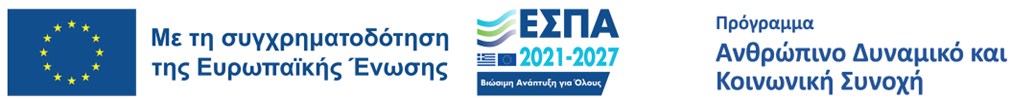 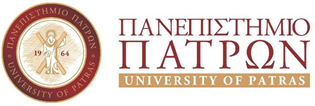 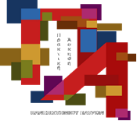 Επώνυμο Φοιτητή:Όνομα Φοιτητή:Όνομα Φοιτητή:Εξάμηνο Σπουδών:Αρ. Φοιτητικού Μητρώου:Αρ. Φοιτητικού Μητρώου:Αρ. Φοιτητικού Μητρώου:Χρονική περίοδος κατά την οποία πραγματοποιήθηκε η άσκηση: Από:Χρονική περίοδος κατά την οποία πραγματοποιήθηκε η άσκηση: Από:Χρονική περίοδος κατά την οποία πραγματοποιήθηκε η άσκηση: Από:Χρονική περίοδος κατά την οποία πραγματοποιήθηκε η άσκηση: Από:Χρονική περίοδος κατά την οποία πραγματοποιήθηκε η άσκηση: Από:έως:Επωνυμία Επιχείρησης:Επωνυμία Επιχείρησης:Διεύθυνση Επιχείρησης:Διεύθυνση Επιχείρησης:Επιβλέπων Μέλος ΔΕΠ:Βαθμός Ασκούμενου:Υπογραφή Επιβλέποντος Μέλος ΔΕΠ:Η πρακτική άσκηση αφορούσε το αντικείμενο:Σχολιάστε συνολικά την παρουσία του/της ασκούμενου φοιτητή/τριας κατά τη διάρκεια υλοποίησης της πρακτικής άσκησης(συνέπεια, συμπεριφορά, επαγγελματική εμφάνιση κτλ)Ανταποκρίθηκε ο/η ασκούμενος/η στις τεχνικές και επιστημονικές απαιτήσεις της πρακτικής άσκησης;Σχολιάστε την αποδοτικότητα του/της ασκούμενου/ης, στο σύνολό τους;Σχολιάστε την συνεργασία σας με τον/την ασκούμενου/η κατά τη διάρκεια υλοποίησης της πρακτικής άσκησηςΠαρακαλούμε διατυπώστε τυχόν επιπλέον σχόλια